  ГОСУДАРСТВЕННОЕ КАЗЕННОЕ СПЕЦИАЛЬНОЕ УЧЕБНО-ВОСПИТАТЕЛЬНОЕ   ОБЩЕОБРАЗОВАТЕЛЬНОЕ УЧРЕЖДЕНИЕ «ЧЕЛЯБИНСКАЯ ОБЛАСТНАЯ СПЕЦИАЛЬНАЯ ОБЩЕОБРАЗОВАТЕЛЬНАЯ ШКОЛА ЗАКРЫТОГО ТИПА»(Челябинская областная спецшкола закрытого типа)ул. Лазурная, 12, г. Челябинск,  454047,  Тел. (351) 736-08-46ИНН 7450008563, КПП 745001001____________________________________________________________________«27»__августа_______2021г.                                                                  №__59______ПРИКАЗОб организованном начале 2021-2022 учебного  годаВ соответствии с Федеральным Законом от 29.12.2012г.  №273-ФЗ «Об образовании в Российской Федерации», в целях  организации учебного процесса и  обеспечения комфортных и безопасных  условий обучения и проживания обучающихся (воспитанников)ПРИКАЗЫВАЮ: Определить дату начала 2021 - 2022 учебного года 01 сентября 2021 года для обучающихся 5 -9 классов.Заместителю директора по ВР Волковой Л.В.  организовать проведение праздника «1 сентября – День знаний» 01.09.2021г. в 10-00 часов.Заместителю директора по режиму Агаркову В.В. провести проверку состояния эвакуационных  путей и выходов;организовать проведение дополнительных инструктажей с дежурными по режиму с целью усиления контрольно - пропускного и внутриобъектного режима на территории школы.Заместителю директора по общим вопросам Хакимовой Ф.Б. обеспечить выполнение  на территории спецшколы  особого режима функционирования  в соответствии с действующими СП 3.1/2.4.3598-20 «Санитарно-эпидемиологические требования к устройству, содержанию и организации работы образовательных организаций и других объектов социальной инфраструктуры для детей и молодежи в условиях распространения новой коронавирусной инфекции (COVID -19)».Заместителю директора по учебной работе  Ликинской Е.С.:до 09.09.2021 года  внести  сведения, необходимые для открытия нового учебного года,  в АИС «Сетевой город»;до 16.09.2021 года произвести обновление необходимой информации на официальном сайте спецшколы.Утвердить режим работы школы в первую смену для обучающихся 5-9 классов в режиме шестидневной учебной недели.Утвердить  следующие локальные нормативные документы, регламентирующие образовательный процесс:комплексный план работы школы на 2021 – 2022 учебный год (Приложение 1); годовой календарный учебный график на 2021 – 2022 учебный год (Приложение 2);учебный план школы на 2021 – 2022 учебный год (Приложение 3);распределение обучающихся по классам (Приложение 4);расписание звонков на 2021 – 2022 учебный год (Приложение 5);расписание учебных занятий на 2021 – 2022 учебный год (Приложение 6)Контроль за исполнением настоящего приказа оставляю за собой.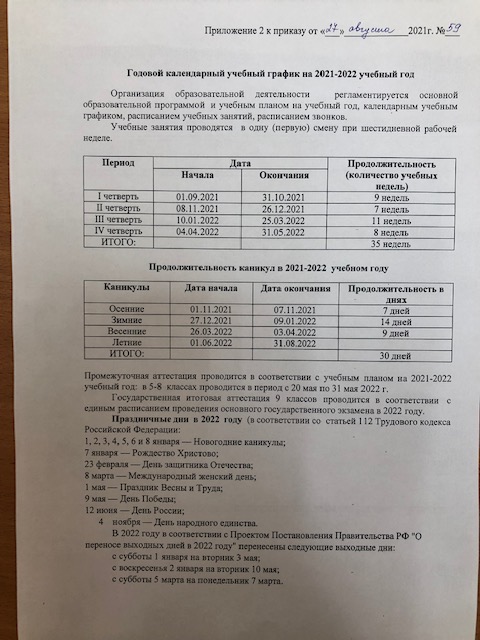 